Број: 154-13-О/1Дана: 19.11.2013. годинеНови СадПРЕДМЕТ: Додатно појашњење број 1 конкурсне документације јавне набавке број 154-13-О – Сервис и поправка лифта на ГАК-у и осталих лифтова у Клиничком центру Војводине.ПИТАЊЕ ПОТЕНЦИЈАЛНОГ ПОНУЂАЧА:„Поштовани,У циљу појашњења тендерске документације, молим Вас да нам доставите додатна појашњења, односно одговоре  на следећа питања:Конкурсна документација у одељку “Додатни услови за учешће у поступку јавне набавке из члана 76. Закона у тачки 7. Која се односи на кадровски капацитет, предвиђа да понуђач кадровски капацитет за сервисере доказује достављањем: изјаве под пуном кривичном и материјалном одговорношћу у којој ће понуђач навести име и презиме сервисера са њиховим контакт телефонима; доставити  потврду или неки други документ којим ће потврдити да  сервисер има најмање 5 година искуства у  обављању сервисарања лифтова; доставити фотокопију радне књижице и  фотокопија М-А (стари М2) образаца пријаве запослених на обавезно социјално осигурање. У том смислу, наше питање глaси:У случају када су сервисери запослени код понуђача у траженом периоду који је дужи од траженог, да ли се тада као доказ доставља потврда – изјава понуђача да сервисер има најмање 5 година искуства у обављању сервисирања лифтова (уз тражене фотокопије радне књижице, фотокопије М-А (М2) обрасца, изјаву под пуном кривичном и материјалном одговорношћу са наведеним именом, презименом сервисера и контакт телефоном) , односно молим  Вас за потврду да је напред наведено довољно за доказивање траженог кадровског капацитета.Такође, молим Вас за појашњење да ли је траженом изјавом под пуном кривичном и материјалном одговорношћу потребно изјавити да су сервисери којима се наводи име, презиме и контакт телефон запослени код понуђача, односно шта је тачно потребно изјавити под пуном кривичном и материјалном одговорношћу ако је тражено да се посебном изјавом потврди да сервисер има најмање 5 година искуства у обављању сервисирања лифтова. ОДГОВОР КЦВ-А:Понуђач потписаном и овереном изјавом доказује да:1. има запослена минимум два сервисера електро и машинске струке свих степена образовања, уз навођење њихових имена и презимена као и њихових контакт телефона,2. да ти сервисери имају минимум 5 година радног искуства на пословима сервисирању лифтова.Дакле, да би била прихватљива изјава мора да садржи и имена и презимена сервисера са бројевима њихових телефона, и да се њоме потврђује да исти имају најмање 5 година радног искуства на пословима сервисирању лифтова.Поред изјаве, понуђач је дужан да достави фотокопије радних књижица и фотокопије М-А (стари М2) образаца пријаве запослених на обавезно социјално осигурање за минимум четири радника од којих су минимум два горе поменути сервисери.С поштовањем, Комисија за јавну набавку 154-13-ОКЛИНИЧКИ ЦЕНТАР ВОЈВОДИНЕKLINIČKI CENTAR VOJVODINE21000 Нови Сад, Хајдук Вељкова 1телефон: +381 21/484 3 484www.kcv.rs, e-mail: uprava@kcv.rs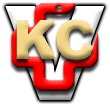 